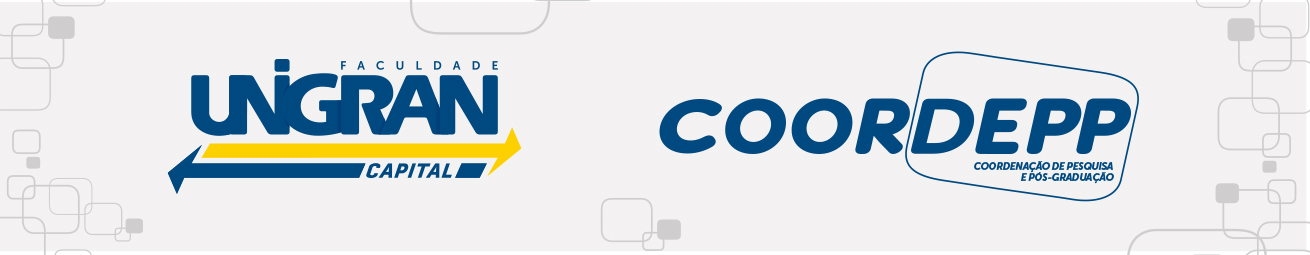 PROCESSO SELETIVO DO PROGRAMA INSTITUCIONAL DE BOLSAS DE INICIAÇÃO CIENTÍFICA (PIBIC) – FACULDADE UNIGRAN CAPITAL e VOLUNTÁRIOSPeríodo: Agosto de 2017 a Julho de 2018Formulário de Reconsideração – ETAPA ____________________  ORIENTAÇÕES:Preencha todas as informações deste formulário.O resultado do julgamento da reconsideração será divulgado no site: http://www.unigrancapital.com.br/institucional/coordepp.php.Nome do(a) Orientador(a):E-mail:Curso:Fundamentação do Recurso (máximo 20 linhas):__________________________________________________________________________________________________________________________________________________________________________________________________________________________________________________________________________________________________________________________________________________________________________________________________________________________________________________________________________________________________________________________________________________________________________________________________________________________________________________________________________________________________________________________________________________________________________________________________________________________________________________________________________________________________________________________________________________________________________________________________________________________________________________________________________________________________________________________________________________________________________________________________________________________________________________________________________________________________________________________________________________________________________________________________________________________________________________________________________________________________________________________________________________________Fundamentação do Recurso (máximo 20 linhas):__________________________________________________________________________________________________________________________________________________________________________________________________________________________________________________________________________________________________________________________________________________________________________________________________________________________________________________________________________________________________________________________________________________________________________________________________________________________________________________________________________________________________________________________________________________________________________________________________________________________________________________________________________________________________________________________________________________________________________________________________________________________________________________________________________________________________________________________________________________________________________________________________________________________________________________________________________________________________________________________________________________________________________________________________________________________________________________________________________________________________________________________________________________________Data:Assinatura: